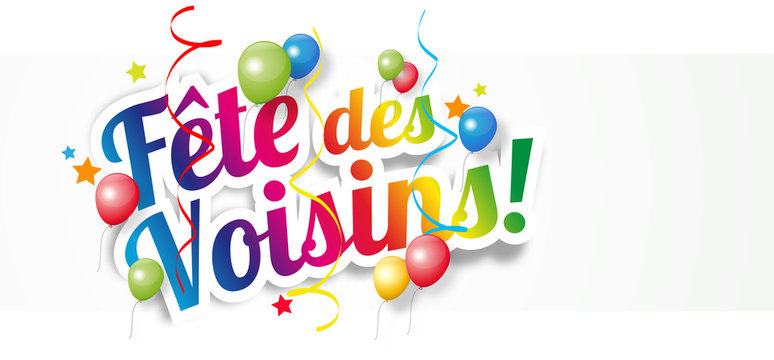 Le village de Bréançon vous invite chaleureusement à participer àLA FETE DES VOISINSPassons du temps ensemble autour d’un apéritif et d’un repas partagé où chacun est libre d’apporter ce qu’il souhaite.Le Vendredi 26 mai à partir de 20h Place de l’Eglise(La rue de l’Eglise sera piétonnisée pour l’occasion)A très vitePour vous inscrire contactez la Mairie :-par mail : mairie.breancon@wanadoo.fr -par téléphone au 01-34-66-60-04 avant le 22 mai 2023